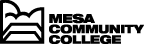 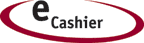 PROGAMA DE PAGOS DE MCC POR LA RED OTOÑO DE 2015 Una manera fácil de pagar   Programa de pago libre de interesesMensualidades para el Otoño de 2015Fechas para registrarse:            Opciones:	25 de Junio de 2015   	                        10% inicial; 6 pagos mensuales entre Julio y Diciembre27 de Julio de 2015                            20% inicial; 5 pagos mensuales entre Agosto y Diciembre27 de Agosto de 2015                        40% inicial; 4 pagos mensuales entre Septiembre y Diciembre24 de Septiembre de 2015                 50% inicial; 3 pagos mensuales entre Octubre y Diciembre 27 de Octubre de 2015                       60% inicial; 2 pagos mensuales entre Noviembre y Diciembre25 de Noviembre de 2015                  75% inicial; 1 pago mensual en DiciembreTodas las opciones para este programa de pagos requieren que se cancele de inmediato el porcentaje inicial. El requerimiento de los pagos será menor si decide hacerlo cuanto antes.___________________________________________________________________________________________________Modos de pago  Pago bancario automático por medio de una cuenta de cheques o ahorro  Retiro automático de pago por medio de una tarjeta de débito o créditoCosto de participación  Cuota de inscripción no retornable de $20.00 por semestre (distinta del pago inicial)  Si el cheque de pago es devuelto, la penalidad es de $30.00.¡Atención!: el contrato de inscripción puede quedar sin efecto si no se cancela su pago por cualquier motivo.	                                           The Maricopa County Community College District is an EEO/AA Institution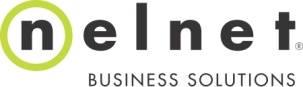 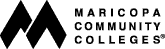 